From: Zutari Kenya officially launched in Nairobi to focus on East African market15 August 2023: Leading consulting engineering and infrastructure advisory firm Zutari has officially been registered as a fully licensed company in Nairobi, Kenya. “East Africa has long been identified as a growth area for Zutari, with Kenya at the centre of our expansion initiatives into the region,” says Zutari CEO Teddy Daka.In recent years, Kenya has placed more emphasis on the extent to which companies are locally owned. The engineering profession in Kenya is regulated by the Kenyan Engineers Act (2011), which contains stringent requirements for engineering companies and consulting firms who would like to conduct business in Kenya. To ensure compliance to the Act, these organisations must be registered with the Engineers Board of Kenya (EBK). Zutari Kenya Ltd has since reached this important milestone and is now registered with the EBK in civil and electrical engineering disciplines.“We are proud of the impact our Nairobi office has unlocked through its many infrastructure feats over multiple decades of operating in Kenya. These still stand proudly across all of Kenya, a testament to the enduring power of infrastructure to create the kind of change the world needs today,” comments Dr. Paul Lombard, Regional Director of East Africa, Zutari.As an infrastructure engineering and advisory practice in Kenya, flagship projects to date have included design and management services to support Scania to build the first of 15 global service centres in Nairobi, comprising an extensive warehouse complex, service pits, and offices.Zutari also provided its services for the East African Community (EAC) Transport Master Plan and was tasked to develop a unified transport and regional road sector development programme for the EAC. The region is served by an extensive road, rail, lake, and pipeline transportation network, as well as two major seaports and several international airports.Creating a strategy and multi-year development plan to guide regional transport policies and investment involved considerable technical expertise and co-engineered impact by unifying the goals and aspirations of seven member states.In 2017, Zutari was appointed as an implementation support consultant for a sub-component of the Kenya Water Security and Climate Resilience Project, Phase 1 (KWSCRP-1), funded by the World Bank. The project is aimed at financing critical investments in the water sector in Kenya, promoting sustained investment, and building an enabling legal and institutional foundation.Zutari completed its first project in Kenya in 1995, resulting in 28+ years of engineered impact across Kenya and East Africa. It has 20+ Kenyan engineering consultants and trusted advisors working from the Nairobi office on projects across Kenya and East Africa. To date, it has been involved with 100+ infrastructure projects in Kenya, spanning full infrastructure lifecycle solutions across the water, transport, energy, resources, and built-environment infrastructure markets.Speakers at the official opening of the Nairobi office included Webb Meko, Chief Clients Officer, Zutari, and Dr. Meschak Ochieng, Technical Director: Transport and Future Mobility, Zutari.EndsNotes to the Editor
To download images or resources for this news article, please visit https://www.zutari.com/kenya-event/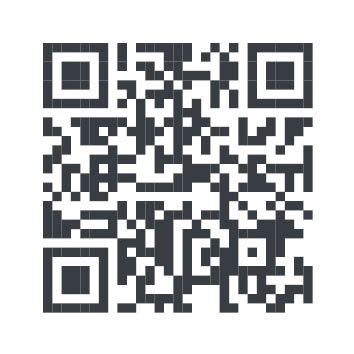 About ZutariAs an infrastructure engineering and advisory practice, we believe infrastructure has unparalleled potential to create enduring impact.  Never more relevant, this potential can be realized only if we plan, design, deliver and manage infrastructure in ways that maximise its value.  Our work in water, transport, energy, resources, and built-environment infrastructure does just this – helping to nurture thriving communities, growing economies, and healthy environments.  At Zutari we understand that radical impact doesn’t just happen; it requires more of us to connect differently, work smarter, and stay rooted.We connect differently.  Our broad collective of in-house experts connects across traditional disciplines to provide integrated results.  We collaborate with clients, partners, and end-users, leaning into diverse perspectives to create superior solutions – together.We work smarter.  Our people lead the industry.  We draw from deep technical skills, accrued over decades, and embrace the transformative power of digital technology to find simpler, better, and more innovative ways to deliver value.We stay rooted.  Few can rival our local capacity and understanding.  Building on solid foundations, now 90 years in the making, we are trusted to shape locally relevant solutions through our extensive footprint in Africa and the Middle East.At Zutari our people connect differently, work smarter, and stay rooted.  Working in this way, we reliably deliver impact through infrastructure, making the world a better place – one project at a time.Zutari ContactPaul Lombard						Malebusa SebataneRegional Director, East Africa			Marketing & Communications ManagerPaul.Lombard@zutari.com				comms@zutari.com 